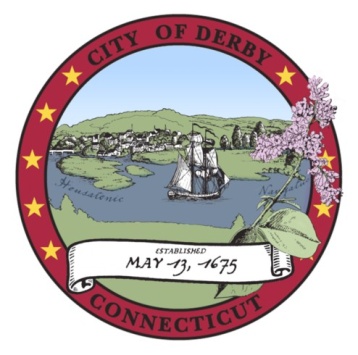  Board of EducationSpecial MeetingNovember 26, 2012MinutesCALL TO ORDERThe meeting was called to order by Chairman Marcucio at 6:13 p.m.  Present:  	Denise Bottone		Laura Harris		Kim Kreiger		George Kurtyka		Andy Mancini		Ken Marcucio		Rebecca O’Hara		Christine Robinson		Stephanie D’Onofrio (arrived 6:24 p.m.)PUBLIC PARTICIPATIONNo one from the public wished to address the Board.EXECUTIVE SESSIONMotion (by Ms. Kreiger, second by Mr. Mancini):  That the Board of Education enter into executive session for Superintendent interviews and that Dr. Jacoby be invited into Executive Session.  Motion (by Ms. Kreiger, second by Mr. Kurtyka):  That the Board of Education return to public session.ADJOURNMotion (by Stephanie D’Onofrio, seconded by Christine Robinson):   That the meeting be adjourned.Motion adopted.The meeting adjourned at 8:59 p.m.						Respectfully submitted						______________________________						Kenneth Marcucio, Chair						Board of Education